参考答案1．B　2．A　3．A　4．D　5．C　6．C　7．D　8．B26．（25分）（1）冬季气温略低，夏季气温较高；气温年较差较大。　海陆位置；地形（谷地）。（2）B处大于A处，理由：B处海拔较高，易形成地形雨。　B处大于C处，理由：B处位于迎风坡，C处位于背风坡。（3）大盐湖流域气候干旱降水少，冰川消退，湖水补给减少；蒸发旺盛，蒸发量大于补给量；大盐湖为内流湖，盐分随径流汇入而不断积累。（只要从水循环的补给、蒸发、地表径流三个环节回答正确者，均可给分）（4）　　　　　　　　　　　　表329．（35分）（1）接近市场（枪炮厂）；有技术、人才优势；水运（交通）更加便利，接近燃料地（煤矿）。（5）城市用地紧张；环境污染；交通拥挤。30．（10分）【地理——旅游地理】（1）旅游资源类型多样；景点组合好，旅游价值较高；旅游路线较短（交通用时少，游览时间相对较多）。（2）海岛旅游环境容量有限；对外交通方式单一。31．（10分）【地理——自然灾害与防治】（1）从西北向东南递减；盆地多于东西两侧的山地和高原（最高值出现在盆地北部地区，最低值出现在太行山以东地区）。　纬度位置；地形。（2）水的热容量大，可减少地表温度的下降速度和变化幅度，减轻冻害。（若答出增加空气湿度，增强大气逆辐射、水汽凝结释放热量等也可酌情给分）32．（10分）【地理——环境保护】（1）退耕还林、还草（减少农药和化肥的使用量）；禁止向湖泊、河流排污（禁止在湖泊养殖）；保护森林。（2）破坏森林，生物多样性减少；破坏山体，水土流失加剧。评分标准26.（25分）（1）标准答案：气温特点：冬季气温略低，夏季气温较高（2分）；气温年较差较大（2分）；（若考生从年平均气温、最热月最冷月等方面作答，且回答正确者，也可酌情给分）　　影响因素：海陆位置（1分）；地形（谷地）（1分）补充说明：只答　夏季气温较高（2分）；年平均气温高（1分）；年内变化大或年温差大或气温季节变化大（1分）；从年平均气温、最热月、最冷月等方面作答，且回答正确者（1分）。距海远近或R地距海远（1分）；地势低，不给分。（2）标准答案：B处大于A处，理由：B处海拔较高，易形成地形雨（2分）。B处大于C处，理由：B处位于迎风坡，C处位于背风坡（2分）。　　 补充说明：判断正确和理由正确，给2分；仅判断正确，不给分。（3）标准答案：大盐湖流域气候干旱降水少，冰川消退，湖水补给减少（2分）；蒸发旺盛，蒸发量大于补给量（2分）；大盐湖为内流湖，盐分随径流汇入而不断积累（1分）。补充说明：只要从水循环的补给、蒸发、地表径流三个环节回答正确者，均可给分。（4）标准答案：　　补充说明：种植业和园艺业各1分，林果业（1分）；畜牧业和灌溉农业各1分。29．（11分）（1）标准答案：接近市场（枪炮厂）（2分）；有技术、人才优势（2分）；水运（交通）更加便利，接近燃料地（煤矿）（答出一点即可给2分）。（5）标准答案：城市用地紧张（2分）；环境污染（2分）；交通拥挤（1分）。30．（10分）【地理——旅游地理】（1）标准答案：旅游资源类型多样（2分）；景点组合好，旅游价值较高（世界遗产）（2分）；旅游路线较短（交通用时少，游览时间相对较多）（2分）。补充说明：旅游资源类型齐全　或　有人文和自然旅游资源（2分）（2）标准答案：海岛旅游环境容量有限（2分）；对外交通方式单一（2分）。补充说明：旅游容量或旅游生态容量有限（2分）；依赖航空运输（1分）。31．（10分）【地理——自然灾害与防治】（1）标准答案：从西北向东南递减（2分）；盆地多于东西两侧的山地和高原（最高值出现在盆地北部地区，最低值出现在太行山以东地区）（2分）。　影响因素：纬度位置（2分）；地形（2分）。（2）标准答案：水的热容量大，可减少地表温度的下降速度和变化幅度，减轻冻害。（2分）补充说明：若答出增加空气湿度，增强大气逆辐射、水汽凝结释放热量等也可酌情给分，但本小题不得超过2分。（此题阅卷尺度较松一些）32．（10分）【地理——环境保护】（1）标准答案：退耕还林、还草（减少农药和化肥的使用量）（措施2分）；禁止向湖泊、河流排污（禁止在湖泊养殖）（2分）；保护森林（2分）。（防止湖泊污染　不给分）补充说明：若从其他方面创造条件，只要合理也可酌情给分，但本小题不得超过6分。（2）标准答案：破坏森林，生物多样性减少（2分）；破坏山体，水土流失加剧（2分）。补充说明：只答　破坏森林（2分）；只答　生物多样性减少（1分）；只答　水土流失加剧（2分）。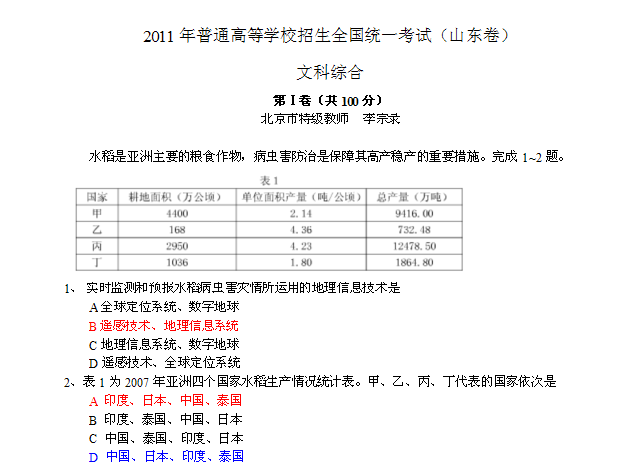 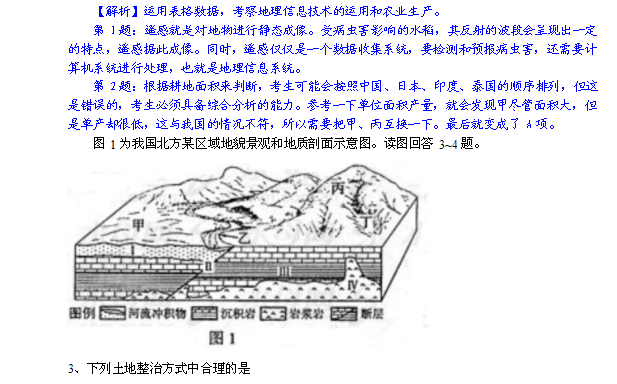 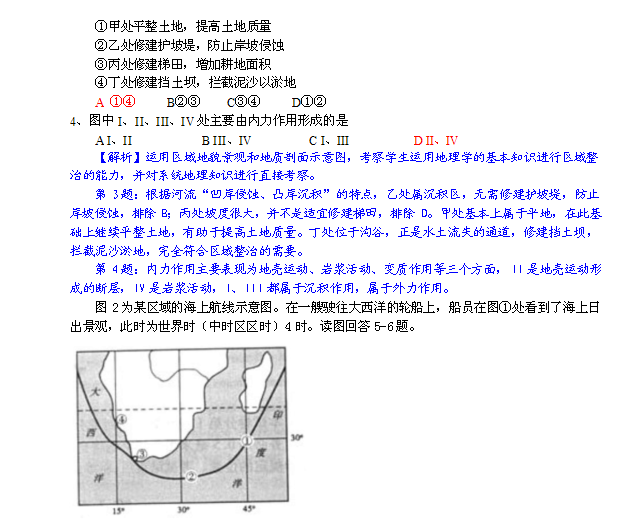 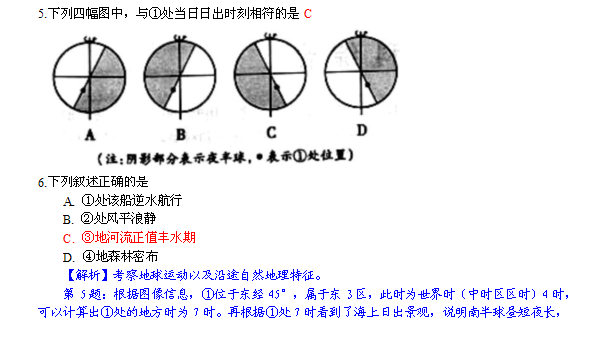 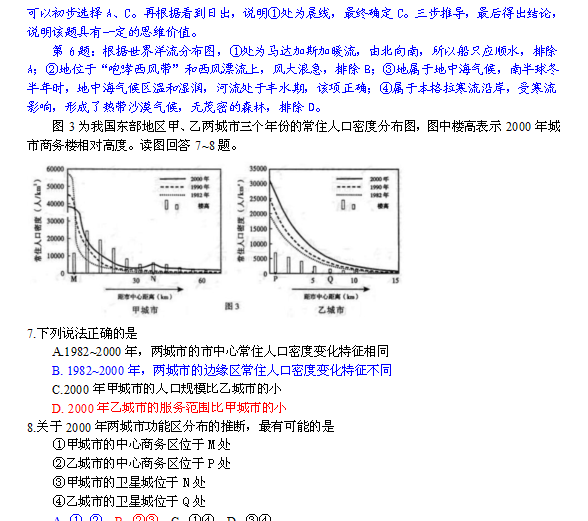 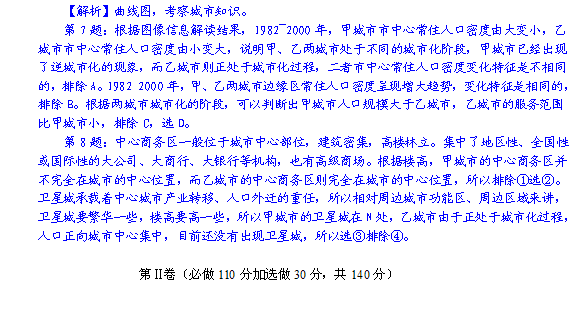 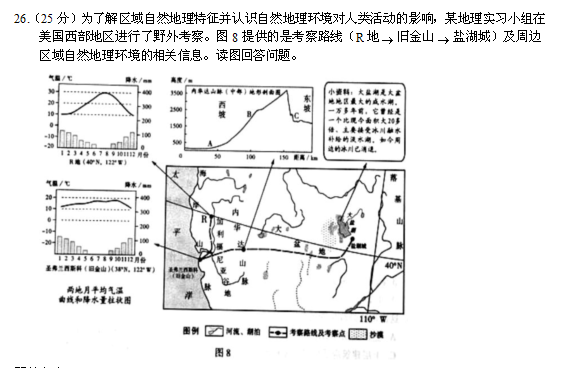 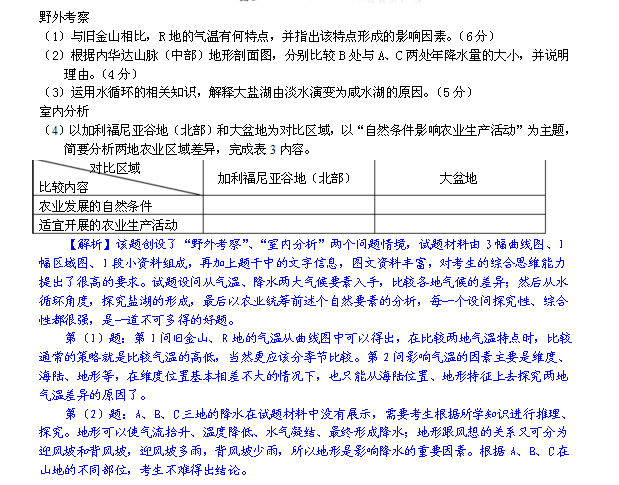 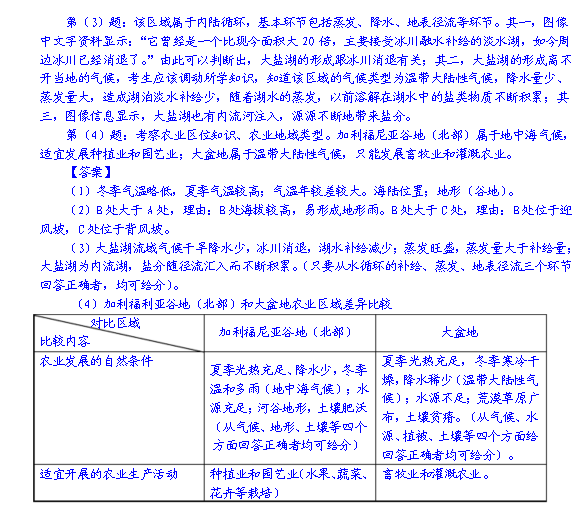 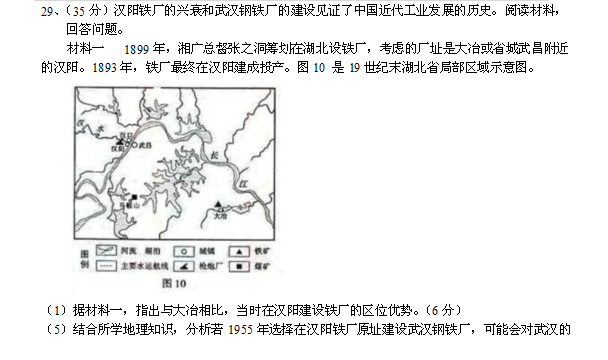 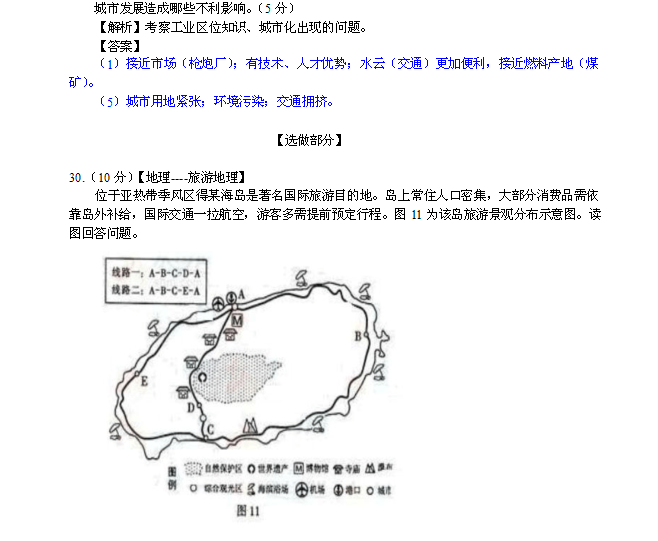 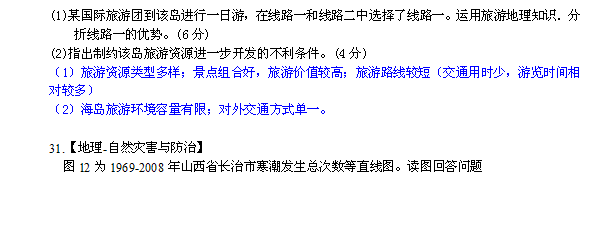 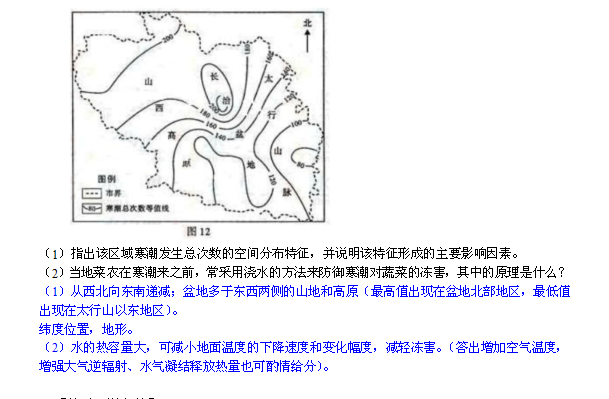 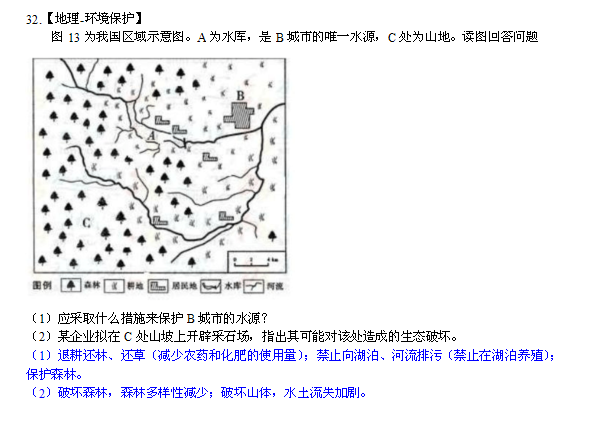 对比区域比较内容加利福尼亚谷地（北部）大盆地农业发展的自然条件夏季光热充足、降水少，冬季温和多雨（地中海气候）；水源充足；河谷地形，土壤肥沃。（从气候、水源、地形、土壤等四个方面回答正确者均可给分）夏季光热充足，冬季寒冷干燥，降水稀少（温带大陆性气候）；水源不足；荒漠草原广布，土壤贫瘠。（从气候、水源、植被、土壤等四个方面回答正确者均可给分）适宜开展的农业生产活动种植业和园艺业（水果、蔬菜、花卉等栽培）畜牧业和灌溉农业对比区域比较内容加利福尼亚谷地（北部）大盆地农业发展的自然条件（6分）夏季光热充足、降水少，冬季温和多雨（地中海气候）（1分）；水源充足（1分）；河谷地形，土壤肥沃（1分）。（从气候、水源、地形、土壤等四个方面回答正确者均可给分，但总分不得超过3分）夏季光热充足，冬季寒冷干燥，降水稀少（温带大陆性气候）（1分）；水源不足（1分）；荒漠草原广布，土壤贫瘠（1分）。（从气候、水源、植被、土壤等四个方面回答正确者均可给分，但总分不得超过3分）适宜开展的农业生产活动（4分）种植业和园艺业/林果业（水果、蔬菜、花卉等栽培）（2分）畜牧业和灌溉农业（2分）